Приложение 14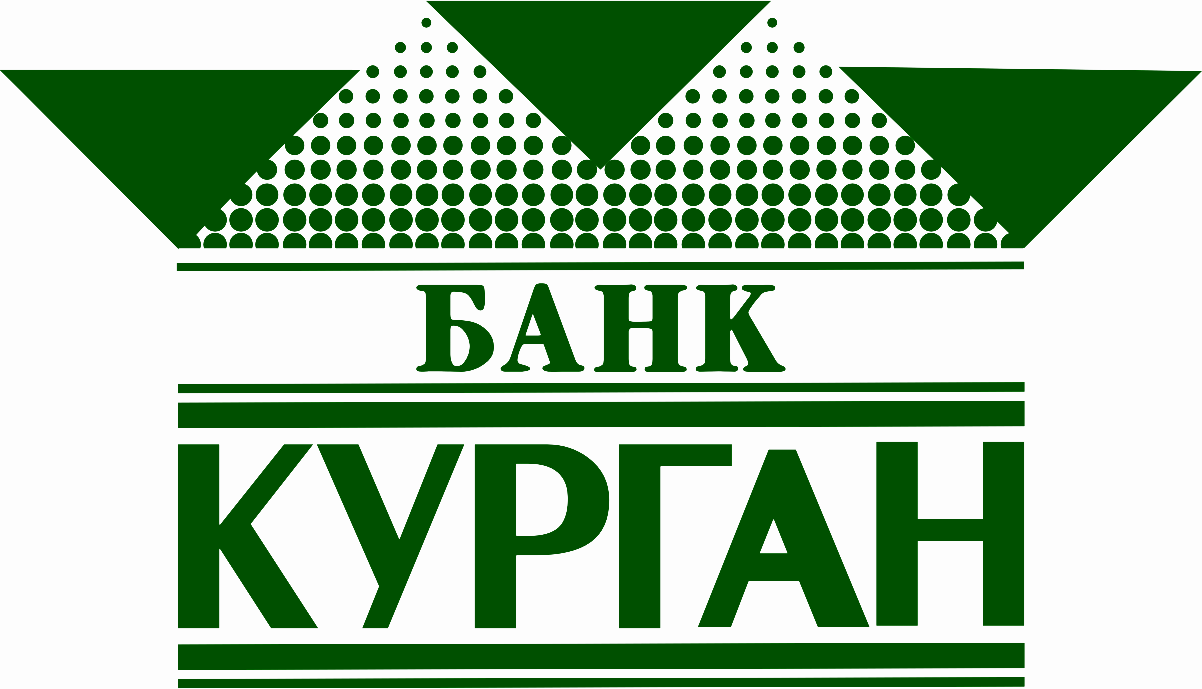 Общие условия предоставления, использования и возврата кредитных средств по потребительским кредитам в ООО БАНК «КУРГАН»* Информация размещается в соответствии с частью 4 статьи 5 Федерального закона от 21.12.2013 № 353-ФЗ «О потребительском кредите (займе)» (далее –  Федеральный закон № 353-ФЗ), а также подпунктом 3 пункта 2 статьи 9.1 Федерального закона от 16.07.1998 № 102-ФЗ «Об ипотеке (залоге недвижимости)» (далее – Федеральный закон № 102-ФЗ).**В виде залогового обеспечения по кредиту Банком может приниматься поручительство физических лиц, индивидуальных предпринимателей, юридических лиц, залог недвижимого имущества, земельных участков, транспортных средств, оборудования. Залогодателем может выступать третье лицо. Настоящее Приложение является неотъемлемой частью Положения о кредитовании физических лиц в ООО БАНК «КУРГАН» и вступает в силу с даты его утверждения Правлением Банка.№Наименование параметраЗначение параметра1  231.Наименование кредитора, место нахождения постоянно действующего исполнительного органа, контактный телефон, по которому осуществляется связь с кредитором, официальный сайт в информационно-телекоммуникационной сети "Интернет", номер лицензии на осуществление банковских операций.Наименование кредитора: Общество с ограниченной ответственностью БАНК «КУРГАН», (далее – Банк).Место нахождения:640000, г. Курган, ул. Гоголя, д. 78.Контактные телефоны: 8 (3522) 600-410, 8 (3522) 600-411.Официальный сайт Банка: www.bank45.ru;e-mail: kbkurgan@zaural.ru;Лицензия Банка России №2568.2.Требования к заемщику, которые установлены кредитором, выполнение которых является обязательным для предоставления потребительского кредита*.Требования к заемщику:• гражданство Российской Федерации;• постоянная регистрация в регионе присутствия Банка и других регионов Российской Федерации;• возраст от 21 года;• подтверждение постоянного источника дохода;• наличие обеспечения (поручительство или залог**);• отсутствие негативной кредитной истории.3.Сроки рассмотрения оформленного заемщиком заявления о предоставлении потребительского кредита и принятия кредитором решения относительно этого заявления, а также перечень документов, необходимых для рассмотрения заявления, в том числе для оценки кредитоспособности заемщика.Срок рассмотрения, оформленного заемщиком заявления о предоставлении кредита и принятия Банком решения относительно этого заявления от 1 рабочего дня, но не более 20 рабочих дней с момента оформления заемщиком заявления (далее – стандартный срок рассмотрения заявления).Минимальный перечень документов, необходимых для рассмотрения заявления о предоставлении кредита:• паспорт гражданина Российской Федерации;• справка, подтверждающая доход за 6 месяцев;• страховое свидетельство государственного пенсионного страхования (СНИЛС);• копия трудовой книжки / трудового договора (контракта) либо сведения о трудовой деятельности за период работы у данного работодателя, заверенные работодателем;• копии подтверждающих документов на залог. 4.Виды потребительского кредита. Кредит наличными5.Суммы потребительского кредита и сроки его возврата. Суммы кредита:• от 100 тыс. руб.;Сроки возврата кредита:• от 6 до 60 месяцев.6.Валюты, в которых предоставляется потребительский кредит. Рубли Российской Федерации7.Способы предоставления потребительского кредита, в том числе с
использованием заемщиком электронных средств платежа.Перечисление суммы кредита на текущий счет заемщика, открытый в Банке, выдача наличными денежными средствами через кассы Банка, перечисление средств по реквизитам, указанным в заявлении.8.Процентные ставки в процентах годовых, а при применении переменных процентных ставок порядок их определения, соответствующий требованиям Федерального закона № 353-ФЗ.Процентные ставки по потребительским кредитам физическим лицам от 14% годовых, устанавливаются Кредитным комитетом Банка. 9.Виды и суммы иных платежей заемщика по договору потребительского кредита.Не предусмотрено.10.Диапазоны значений полной стоимости потребительского кредита в процентах годовых, определенных с учетом требований Федерального
закона № 353-ФЗ.Полная стоимость кредита – от 14,000% до 24,381%.11.Периодичность платежей заемщика при возврате потребительского кредита, уплате процентов и иных платежей по кредиту.Возврат кредита осуществляется ежемесячными дифференцированными или аннуитетными платежами. Досрочное погашение кредита осуществляется без ограничений.12.Способы возврата заемщиком потребительского кредита, уплаты процентов по нему, включая бесплатный способ исполнения заемщиком обязательств по договору потребительского кредита.Возврат кредита осуществляется путем перечисления денежных средств с банковского (текущего) счета заемщика, либо внесением наличных денежных средств через кассы Банка.Способы пополнения банковского (текущего счета) счета заемщика:• переводом из филиала Банка или из другого банка (необходимо знать все реквизиты счета заемщика);• внесением наличными денежными средствами в любом дополнительном офисе/филиале Банка.13.Сроки, в течение которых заемщик вправе отказаться от получения потребительского кредита.Заемщик вправе отказаться от получения кредита в любой момент до заключения Договора.Заемщик вправе отказаться от получения кредита, в течение всего срока действия Договора, уведомив об этом Банк путем подачи соответствующего заявления, с уплатой процентов за фактический срок кредитования и возвратом всей суммы ранее полученного кредита.14.Способы обеспечения исполнения обязательств по договору потребительского кредита.Обеспечением исполнения обязательств заемщика по кредитному договору оформленного потребительского кредита с поручительством физического, юридического лица или индивидуального предпринимателя является:• поручительство физических либо юридических лиц либо индивидуальных предпринимателей.Обеспечением исполнения обязательств заемщика по кредитному договору оформленного потребительского кредита залогом является:• залог недвижимого имущества/земельных участков/транспортных средств/оборудования, с применяемым Банком дисконтом  от 50% оценочной стоимости обеспечения. 15.Ответственность заемщика за ненадлежащее исполнение договора потребительского кредита, размеры неустойки (штрафа, пени), порядок ее расчета, а также информация о том, в каких случаях данные санкции могут быть применены.В случае несвоевременного погашения по кредиту и/или процентам заемщик перечисляет Банку штрафные санкции (пени/неустойку) согласно величине ключевой ставки Банка России, действующей на момент нарушения заемщиком своих обязательств. Гашение просроченной задолженности предусматривается в следующем порядке:  проценты, начисленные на сумму основного долга на дату поступления денежных средств; задолженность по кредиту; начисленные в соответствии с Договором пени. Банк вправе потребовать досрочного возврата заемщиком суммы кредита и начисленных на нее процентов в следующих случаях: неоднократного  несвоевременного перечисления процентов за кредит; однократного нарушения срока перечисления процентов более, чем на 10 календарных дней; нарушения графика возврата кредита и уплаты процентов; существенного нарушения иных условий настоящего договора.16.Информация об иных договорах, которые заемщик обязан заключить, и (или) иных услугах, которые он обязан получить в связи с договором потребительского кредита, а также информация о возможности заемщика согласиться с заключением таких договоров и (или) оказанием таких услуг либо отказаться от них.Договор текущего счета в рублях может быть заключен по желанию клиента. 17.Информация о возможном увеличении суммы расходов заемщика по сравнению с ожидаемой суммой расходов в рублях, в том числе при применении переменной процентной ставки, а также информация о том, что изменение курса иностранной валюты в прошлом не свидетельствует об изменении ее курса в будущем (для потребительских кредитов в иностранной валюте).Не предусмотрено.18.Информация об определении курса иностранной валюты в случае, если валюта, в которой осуществляется перевод денежных средств кредитором третьему лицу, указанному заемщиком при предоставлении потребительского кредита, может отличаться от валюты потребительского кредита.Не предусмотрено.19.Информация о возможности запрета уступки кредитором третьим лицам прав (требований) по договору потребительского кредита.Уступка Банком прав (требований) по договору третьим лицам (в том числе, не имеющим статус кредитной организации) допускается.20.Порядок предоставления заемщиком информации об использовании потребительского кредита (при включении в договор потребительского кредита условия об использовании заемщиком полученного потребительского кредита на определенные цели).Не предусмотрено21.Подсудность споров по искам кредитора к заемщику. Споры и разногласия по искам и заявлениям Банка разрешаются в суде общей юрисдикции, наименование которого определено сторонами в Договоре.22.Требование Заемщика о предоставлении льготного периода.Требование должно содержать: - указание на приостановление исполнения Заемщиком своих обязательств Договору, либо указание на размер платежей, уплачиваемых Заемщиком в течение Льготного периода; - указание на обстоятельство (обстоятельства) из числа обстоятельств, предусмотренных частью 2 статьи 6.1-1 Федерального закона № 353-ФЗ.23.Документы, подтверждающие нахождение Заемщика в трудной жизненной ситуации для предъявления в Банк.Документы, подтверждающие трудную жизненную ситуацию:- выписка из регистра получателей государственных услуг в сфере занятости населения - физических лиц о регистрации гражданина в качестве безработного в соответствии с пунктом 1 статьи 3 Закона Российской Федерации от 19.04.1991 № 1032-1 «О занятости населения в Российской Федерации»; - справка, подтверждающая факт установления инвалидности и выданная федеральным государственным учреждением медико-социальной экспертизы по форме, утвержденной уполномоченным федеральным органом исполнительной власти; - листок нетрудоспособности, выданный в порядке, установленном в соответствии с законодательством Российской Федерации об обязательном социальном страховании на случай временной нетрудоспособности и в связи с материнством; - справка о полученных физическим лицом доходах и удержанных суммах налога по форме, утвержденной федеральным органом исполнительной власти, осуществляющим функции по контролю и надзору за соблюдением законодательства о налогах и сборах, за текущий год и год, предшествующий обращению Заемщика с Требованием; - свидетельство о рождении и (или) свидетельство об усыновлении (удочерении) и (или) акт органа опеки и попечительства о назначении опекуна или попечителя - для подтверждения обстоятельства увеличения лиц находящихся на иждивении.